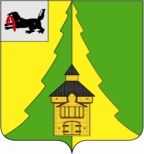 Российская ФедерацияИркутская областьНижнеилимский муниципальный районАДМИНИСТРАЦИЯПОСТАНОВЛЕНИЕот  _____________ № _____г. Железногорск-Илимский«Об утверждении Порядка составления и утвержденияотчетов о результатах деятельности муниципальных учреждений Нижнеилимского муниципального района и об использовании закрепленного за ними муниципального имущества»В целях приведения муниципальных нормативных правовых актов в соответствие с законодательством Российской Федерации, руководствуясь Федеральным законом от 08.05.2010 № 83-ФЗ «О внесении изменений в отдельные законодательные акты Российской Федерации в связи с совершенствованием правового положения государственных (муниципальных) учреждений», руководствуясь Приказом Министерства финансов Российской Федерации от 02.11.2021 г. № 171н «Об утверждении общих требований к порядку составления и утверждения отчета о результатах деятельности государственного (муниципального) учреждения и об использовании закрепленного за ним государственного (муниципального) имущества»,  Уставом муниципального образования «Нижнеилимский район» администрация Нижнеилимского муниципального района, ПОСТАНОВЛЯЕТ: Утвердить Порядок составления и утверждения отчетов о результатах деятельности муниципальных учреждений Нижнеилимского муниципального района и об использовании закрепленного за ними муниципального имущества. Главным распорядителям бюджетных средств довести настоящее постановление до сведения подведомственных учреждений.Постановление администрации Нижнеилимского муниципального района от 15.04.2011 г. № 295 «О порядке составления и утверждения отчетов о результатах деятельности муниципальных учреждений Нижнеилимского муниципального района и об использовании закрепленного за ними муниципального имущества», постановление администрации Нижнеилимского муниципального района от 03.12.2018 г. № 1136 «О внесении изменений в постановление администрации Нижнеилимского муниципального района от 15.04.2011 г. № 295 «О порядке составления и утверждения отчетов о результатах деятельности муниципальных учреждений Нижнеилимского муниципального района и об использовании закрепленного за ними муниципального имущества» признать утратившими силу.Настоящее постановление опубликовать в периодическом печатном издании «Вестник Думы и администрации Нижнеилимского муниципального района» и разместить на официальном сайте муниципального образования «Нижнеилимский район».Постановление вступает в силу с 01 января 2023 года.6.  Контроль за исполнением данного постановления возложить на заместителя мэра района по жилищной политике, градостроительству, энергетике, транспорту и связи В.В. Цвейгарта.Мэр района                                                               М.С. Романов Рассылка: в дело – 2, ДУМИ-2, Финансовое управление – 1, ДО - 1, бухгалтерия администрации района -1, ОКСДМ - 1, МКУ «ЕДДС» - 1, пресс служба – 1 И.В. Павлова, 3-22-43Приложение к постановлению администрации Нижнеилимского муниципального района №____ от ____________2022г.ПОРЯДОКСОСТАВЛЕНИЯ И УТВЕЖДЕНИЯ ОТЧЕТОВ О РЕЗУЛЬТАТАХ ДЕЯТЕЛЬНОСТИ МУНИЦИПАЛЬНЫХ УЧРЕЖДЕНИЙ НИЖНЕИЛИМСКОГО МУНИЦИПАЛЬНОГО РАЙОНА И ОБ ИСПОЛЬЗОВАНИИ ЗАКРЕПЛЕННОГО ЗА НИМИ МУНИЦИПАЛЬНОГО ИМУЩЕСТВАГлава 1. ОБЩИЕ ПОЛОЖЕНИЯ1. Настоящий Порядок устанавливает общие требования к Порядку составления и утверждения отчетов о результатах деятельности муниципальных учреждений Нижнеилимского муниципального района и об использовании закрепленного за ними муниципального имущества (далее соответственно – Порядок, Отчет). Общие требования распространяются на: орган местного самоуправления, осуществляющий функции и полномочия учредителя муниципального учреждения (далее – орган – учредитель) при установлении Порядка;муниципальное учреждение (далее учреждение) при составлении и утверждении Отчета.2.  Отчет составляется учреждением в валюте Российской Федерации (в части показателей, формируемых в денежном выражении) по состоянию на 1 января года, следующим за отчетным.3.   Орган-учредитель вправе при определении Порядка предусматривать составление и утверждение промежуточных отчетов (за квартал, полугодие).4. Отчет, содержащий сведения, составляющие государственную или иную охраняемую законом тайну, составляется и утверждается учреждением в форме бумажного документа с соблюдением законодательства Российской Федерации о защите государственной тайны.Глава 2. ТРЕБОВАНИЯ К ОТЧЕТУОтчет учреждения должен составляться в разрезе следующих разделов:- раздел 1 «Результат деятельности»- раздел 2 «Использование имущества, закрепленного за учреждениями»В раздел 1 «Результаты деятельности» должны включаться:отчет о выполнении муниципального задания на оказание муниципальных услуг (выполнение работ) (далее - муниципальное задание). Формируется бюджетными и автономными учреждениями, а также казенными учреждениями, которым в соответствии с решением органа - учредителя сформировано муниципальное задание.сведения об оказываемых услугах, выполняемых работах сверх установленного муниципального задания, а также выпускаемой продукции, формируемые в соответствии с пунктом 10 настоящих требований;сведения о доходах учреждения в виде прибыли, приходящейся на доли в уставных (складочных) капиталах хозяйственных товариществ и обществ, или дивидендов по акциям, принадлежащим учреждению, формируемые в соответствии с пунктом 11 настоящих требований;сведения о просроченной кредиторской задолженности, формируемые в соответствии с пунктом 12 настоящих требований;сведения о задолженности по ущербу, недостачам, хищениям денежных средств и материальных ценностей, формируемые в соответствии с пунктом 13 настоящих требований;сведения о численности сотрудников и оплате труда, формируемые в соответствии с пунктом 14 настоящих требований;сведения о счетах учреждения, открытых в кредитных организациях, формируемые в соответствии с пунктом 15 настоящих их требований.	В раздел 2 «Использование имущества, закрепленного ха учреждением» должны включаться:сведения о недвижимом имуществе, за исключением земельных участков (далее - сведения о недвижимом имуществе), закрепленном на праве оперативного управления, формируемые в соответствии с пунктом 16 настоящих требований;сведения о земельных участках, предоставленных на праве постоянного (бессрочного) пользования (далее - сведения об использовании земельных участков), формируемые в соответствии с пунктом 17 настоящих требований;сведения о недвижимом имуществе, используемом по договору аренды, формируемые в соответствии с пунктом 18 настоящих требований;сведения о недвижимом имуществе, используемом по договору безвозмездного пользования (договору ссуды), формируемые в соответствии с пунктом 19 настоящих требований;сведения об особо ценном движимом имуществе (за исключением транспортных средств), формируемые в соответствии с пунктом 20 настоящих требований;сведения о транспортных средствах, формируемые в соответствии с пунктом 21 настоящих требований.В раздел 1 "Результаты деятельности", раздел 2 "Использование имущества, закрепленного за учреждением" по решению органа - учредителя могут включаться также дополнительные сведения о результатах деятельности учреждения и использования им имущества.Глава 3. ПОРЯДОК ФОРМИРОВАНИЯ СВЕДЕНИЙ, ВКЛЮЧАЕМЫХ В ОТЧЕТОтчет о выполнении муниципального задания должен включать сведения о муниципальных услугах и работах, включенных в муниципальное задание (показатель, характеризующий содержание муниципальной услуги (работы), плановые показатели объема муниципальной услуги (работы), показатели объема оказанных муниципальных услуг (выполненных работ) на отчетную дату, причину отклонения от установленных плановых показателей объема муниципальной услуги (работы).В сведениях об оказываемых услугах, выполняемых работах сверх установленного муниципального задания, а также выпускаемой продукции должна отражаться информация о муниципальных услугах (работах), оказываемых (выполняемых) за плату, включая сведения об иных видах деятельности, не относящихся к основным, с указанием информации о показателях объема оказанных муниципальных услуг (выполненных работ, произведенной продукции), доходах, полученных учреждением от оказания платных муниципальных услуг (выполнения работ), ценах (тарифах) на платные муниципальные услуги (работы), оказываемых (выполняемых) потребителям за плату, а также справочная информация о реквизитах акта, которым установлены указанные цены (тарифы).В сведениях о доходах учреждения в виде прибыли, приходящейся на доли в уставных (складочных) капиталах хозяйственных товариществ и обществ, или дивидендов по акциям, принадлежащим учреждению, должна отражаться информация о наименовании организации (предприятия) с долей участия учреждения во вкладе в уставном (складочном) капитале, с указанием идентификационного номера налогоплательщика, кода по Общероссийскому классификатору организационно-правовых форм, даты создания, основного вида деятельности, суммы вложений в уставный капитал, вида вложений (денежные средства, имущество, право пользования нематериальными активами), дохода (части прибыли (дивидендов) хозяйственного товарищества, общества), приходящаяся к получению учреждением за отчетный период, а также о задолженности перед учреждением по перечислению части прибыли (дивидендов) на начало года и конец отчетного периода.При отсутствии у учреждения вкладов в уставные (складочные) капиталы сведения, указанные в абзаце первом настоящего пункта, не формируются.  В сведениях о просроченной кредиторской задолженности должна отражаться информация об объеме просроченной кредиторской задолженности на начало года и конец отчетного периода, предельно допустимых значениях просроченной кредиторской задолженности, установленных органом-учредителем, изменении кредиторской задолженности за отчетный период в абсолютной величине и в процентах от общей суммы просроченной задолженности, а также причине образования кредиторской задолженности и мерах, принимаемых по ее погашению.В сведениях о задолженности по ущербу, недостачам, хищениям денежных средств и материальных ценностей должна отражаться информация о задолженности контрагентов по возмещению ущерба на начало года и конец отчетного периода, общей сумме нанесенного ущерба, выявленных недостач, хищений, с указанием сумм, по которым виновные лица не установлены, сумм возмещенного ущерба, включая информацию о возмещении ущерба по решению суда и страховыми организациями, а также сумм списанного ущерба. В сведениях о задолженности по ущербу, недостачам, хищениям денежных средств и материальных ценностей также отражается информация об ущербе материальным ценностям (порче имущества), сумме предварительных оплат, не возвращенным контрагентом в случае расторжения договоров (контрактов, соглашений), в том числе по решению суда, сумме задолженности подотчетных лиц, своевременно не возвращенной (не удержанной из заработной платы), а также сумме неустойки (штрафов, пеней), в связи с нарушением контрагентом условий договоров (контрактов, соглашений).В сведениях о численности сотрудников и оплате труда должна отражаться информация о штатной численности (установлено штатным расписанием, замещено, вакантно) на начало года и конец отчетного периода, средней численности сотрудников за отчетный период, с указанием численности сотрудников, работающих по основному месту работы, на условиях внутреннего совместительства, внешнего совместительства, а также информация о численности сотрудников, выполняющих работу без заключения трудового договора (по договорам гражданско-правового характера).Сведения о численности сотрудников формируются по группам (категориям) персонала, включая административно-управленческий персонал, основной персонал, вспомогательный.	Информация о численности административно-управленческого персонала формируется с указанием численности заместителей руководителя учреждения, руководителей структурных подразделений, а также, по решению органа - учредителя, работников, осуществляющих правовое и кадровое обеспечение деятельности учреждения, ведение бухгалтерского, налогового (управленческого) учета, финансово-экономических служб, работников, осуществляющих информационно-техническое обеспечение деятельности и ведение делопроизводства.	Информация о численности основного персонала формируется с указанием численности категорий работников, установленных Указом Президента Российской Федерации от 7 мая 2012 г. N 597 "О мероприятиях по реализации государственной социальной политики".	Сведения об оплате труда формируются по группам (категориям) персонала с обособлением информации об оплате труда работников, работающих по основному месту работы, в том числе занятых на условиях полного и неполного рабочего времени, внутреннего совместительства, внешнего совместительства, а также оплате вознаграждения лицам, выполняющим работу без заключения трудового договора (по договорам гражданско-правового характера).	Дополнительно по решению органа - учредителя в сведения об оплате труда включается информация об аналитическом распределении расходов на оплату труда по источникам финансового обеспечения и аналитическая информация о распределении численности сотрудников по размерам оплаты труда. В сведениях о счетах учреждения, открытых в кредитных организациях, должна отражаться информация о номерах счетов, открытых в кредитных организациях в валюте Российской Федерации и иностранной валюте, с указанием вида счета, реквизитов акта, в соответствии с которым открыт счет в кредитной организации, остатка средств на счете на начало года и конец отчетного периода.В сведениях о недвижимом имуществе, закрепленном на праве оперативного управления, должна отражаться информация, содержащая перечень объектов недвижимого имущества, закрепленного за учреждением на праве оперативного управления, с указанием адреса, кадастрового номера, года постройки, основных технических характеристик объекта (общая площадь объекта, длина (протяженность) линейного объекта, глубина объекта, объем объекта), информации об имуществе, используемом учреждением для осуществления основной деятельности и иных целей, не используемом учреждением, переданном в аренду, в безвозмездное пользование, не используемом в связи с проводимым капитальным ремонтом или реконструкцией, находящемся в аварийном состоянии, требующем ремонта или относительно которого осуществляется согласование решения о списании.	Дополнительно в сведения о недвижимом имуществе, закрепленном на праве оперативного управления, включается информация о фактических расходах на оплату коммунальных услуг, расходов на содержание указанного имущества, расходов на уплату налогов, в качестве объекта налогообложения по которым признается указанное имущество, с указанием расходов, возмещаемых пользователями имущества. В сведениях об использовании земельных участков должна отражаться информация, содержащая перечень земельных участков, предоставленных учреждению на праве постоянного (бессрочного) пользования, с указанием адреса, кадастрового номера, общей площади, информации о площади земельного участка (части земельного участка), используемой учреждением для осуществления основной деятельности и иных целей, не используемой учреждением, переданной в аренду, в безвозмездное пользование, не используемой по иным причинам, земельных участках, в отношении которых заключено соглашение об установлении сервитута.	Дополнительно в сведения об использовании земельных участков включается информация о фактических расходах на содержание земельных участков, включая эксплуатационные расходы и расходы на уплату земельного налога, в качестве объекта налогообложения по которым признаются указанные земельные участки, с указанием расходов, возмещаемых пользователями земельных участков.В сведениях о недвижимом имуществе, используемом по договору аренды, должна отражаться информация, содержащая перечень объектов недвижимого имущества, находящегося у учреждения в пользовании по договору аренды, с указанием наименования и адреса объекта, количества арендуемого имущества, наименования арендодателя с указанием идентификационного номера налогоплательщика и кода по классификации институциональных секторов экономики, срока пользования арендуемым имуществом, размера арендной платы, фактических расходов на содержание арендуемого имущества, направления использования арендуемого имущества, а также обоснование заключения договора аренды. В сведениях о недвижимом имуществе, используемом по договору безвозмездного пользования (договору ссуды), должна отражаться информация, содержащая перечень объектов недвижимого имущества, находящегося у учреждения в пользовании по договору безвозмездного пользования (договору ссуды), с указанием наименования и адреса объекта, количества имущества, наименования ссудодателя с указанием идентификационного номера налогоплательщика и кода по классификации институциональных секторов экономики, срока пользования имуществом, фактических расходов на содержание имущества, направления использования имущества, а также обоснование заключения договора безвозмездного пользования (договору ссуды. В сведения об особо ценном движимом имуществе (за исключением транспортных средств) включается информация о наличии особо ценного движимого имущества (по группам основных средств), балансовой стоимости и остаточной стоимости имущества.Дополнительно в сведения об особо ценном движимом имуществе (за исключением транспортных средств) включается информация о фактических расходах на содержание имущества, включая расходы на техническое обслуживание, текущий и капитальный ремонт, расходы на обязательное и добровольное страхование указанного имущества, на уплату налогов, в качестве объекта налогообложения по которым признается указанное имущество, заработную плату обслуживающего персонала, иные расходы.Сведения об особо ценном движимом имуществе (за исключением транспортных средств) формируются на основании данных реестра муниципального имущества.В сведениях о транспортных средствах должна отражаться информация о транспортных средствах, используемых учреждением (с детализацией по видам транспортных средств), в том числе на праве оперативного управления, по договору аренды и безвозмездного пользования (договору ссуды), с обособлением информации о транспортных средствах, используемых для осуществления основной деятельности и иных целей, в том числе в целях обслуживания административно-управленческого персонала, доставки сотрудников к месту работы, для обеспечения перевозки людей (за исключением сотрудников), в том числе обучающихся, спортсменов, пациентов.	Дополнительно в сведения о транспортных средствах включается информация о фактических расходах на содержание транспортных средств, включая расходы на приобретение горюче-смазочных материалов, приобретение комплектующих, техническое обслуживание, ремонт, добровольное и обязательное страхование (включая страхование гражданской ответственности), расходы на содержание гаражей, заработную плату (водителей, механиков, административно-управленческого персонала гаражей), уплату транспортного налога. Рекомендуемые образцы отчетов приведены в Приказе Министерства финансов Российской Федерации от 02.11.2021 г. № 171н «Об утверждении общих требований к Порядку составления и утверждения отчета о результатах деятельности муниципального учреждения и об использовании закрепленного за ним муниципального имущества».Отчет бюджетных и казенных учреждений утверждается руководителем учреждения и представляется органу - учредителю.Отчет автономного учреждения утверждается руководителем учреждения с учетом требований Федерального закона от 3 ноября 2006 г. N 174-ФЗ "Об автономных учреждениях" и представляется органу - учредителю.Отчеты учреждений утверждаются и представляются не позднее 1 марта года, следующего за отчетным, или первого рабочего дня, следующего за указанной датой.Орган-учредитель рассматривает Отчет в течение десяти рабочих дней и в случаях установления факта недостоверности предоставленной учреждением информации и (или) представления указанной информации не в полном объеме направляет требование о доработке с указанием причин, послуживших основанием для необходимости его доработки. Учреждения, имеющие обособленные подразделения (филиалы), осуществляющие полномочия по ведению бухгалтерского учета, формируют Отчет на основании Отчета головного учреждения (сформированного без учета Отчетов обособленных подразделений) и отчетов обособленных подразделений. Показатели Отчета, формируемые в денежном выражении, должны быть сопоставимы с показателями, включаемыми в состав бюджетной отчетности казенных учреждений и бухгалтерской отчетности бюджетных (автономных) учреждений.Мэр района                                                               М.С. Романов 